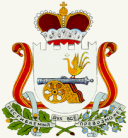          АДМИНИСТРАЦИЯ   	ИГОРЕВСКОГО  СЕЛЬСКОГО  ПОСЕЛЕНИЯ           ХОЛМ-ЖИРКОВСКОГО  РАЙОНА  СМОЛЕНСКОЙ ОБЛАСТИРАСПОРЯЖЕНИЕ от 23.03.2021 г.     № 10                                                                                                О создании комиссии         На основании  представления  департамента Смоленской области по осуществлению контроля и взаимодействию с административными органами от 24.02.2021г. № 0302/04 с целью организации контроля за правильностью составления проектно-сметной документации, представляемой для подготовки распоряжения Администрации Смоленской области о выделении средств из резервного фонда Администрации Смоленской области, и за соблюдением соответствия выполненных работ требованиям указанной документации, являющейся приложением к муниципальным контрактам создать комиссию в следующем составе:   Председатель комиссии:   Анисимова Н.М.  – Глава муниципального образования                                  Игоревского сельского поселения                                            ЧЛЕНЫ КОМИССИИ:   1.Кузнецов В.С.      – директор  МУП «ИКХ».   2.Шерченкова К.Н. – специалист 1 категории  Администрации Игоревского сельского поселения Холм-Жирковского района Смоленской области. Глава муниципального образования                                     Н.М.Анисимова